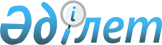 О внесении дополнения в постановление Кабинета Министров Республики Казахстан от 2 февраля 1995 г. N 110
					
			Утративший силу
			
			
		
					Постановление Правительства Республики Казахстан от 3 марта 1997 г. N 289. Утратило силу - постановлением Правительства РК от 3 августа 2000 г. N 1176 ~P001176.

      Правительство Республики Казахстан постановляет: 

      Внести в постановление Кабинета Министров Республики Казахстан от 2 февраля 1995 г. N 110  P950110_

   "О мерах по реализации ЗаконаРеспублики Казахстан "О государственном контроле за оборотомотдельных видов оружия" следующее дополнение:     приложение 1 "Правила оборота отдельных видов оружия вРеспублике Казахстан" к указанному постановлению дополнитьприложением 16-а в следующей редакции:                                        Приложение 16-а     "                               Табель            положенности огнестрельного оружия и боевых             припасов для работников Института зоологии             и генофонда животных Министерства науки -                 Академии наук Республики КазахстанДДДДДДДДДДДДДДДДДДДДДДДДДДДДДДДДДДДДДДДДДДДДДДДДДДДДДДДДДДДДДДДДДДДДДN і  Наименование организации і      Огнестрельное оружиеп/пі  (предприятия), должность іДДДДДДДДДДДДДДДДДДДДДДДДДДДДДДДДДДДДД   і                           іохотничьи карабины імалокалиберные   і                           і   калибра 7,62    івинтовки карабин   і                           і                   і"Барс" калибра   і                           і                   і 5,6ДДДДДДДДДДДДДДДДДДДДДДДДДДДДДДДДДДДДДДДДДДДДДДДДДДДДДДДДДДДДДДДДДДДДД1 і            2              і         3         і        4ДДДДДДДДДДДДДДДДДДДДДДДДДДДДДДДДДДДДДДДДДДДДДДДДДДДДДДДДДДДДДДДДДДДДД     Лаборатория териологии    Ведущий научный сотрудник           1    Старший научный сотрудник                           2    Научный сотрудник                   1               1    Инженер                                             1     Лаборатория орнитологии    Старший научный сотрудник                           1    Научный сотрудник                                   1     Примечания: 

       1. Для обеспечения на период экспедиции штатных сотрудников огнестрельным оружием и боевыми припасами к ним институт может иметь карабины армейских образцов калибра 7,62 мм не более 10 единиц. 

      2. Потребность патронов на имеющееся оружие рассчитывается, исходя из следующих норм: для отстрела животных - 5 патронов на голову, для защиты от хищных зверей - 10 патронов на карабин, для отстрела пушных зверей и боровой дичи - 3 патрона на каждую шкуру или тушку дичи, на учебные цели - 10 патронов на одну единицу оружия. 

      Общее количество патронов, находящихся на хранении в организации, не должно превышать двухгодичной потребности. 

      3. Решение о выдаче оружия, которое необходимо при проведении экспедиционных работ, принимает руководитель института, на которого оформлено разрешение на хранение оружия, и оно выдается только по его письменному разрешению". 

 

     Премьер-Министр  Республики Казахстан
					© 2012. РГП на ПХВ «Институт законодательства и правовой информации Республики Казахстан» Министерства юстиции Республики Казахстан
				